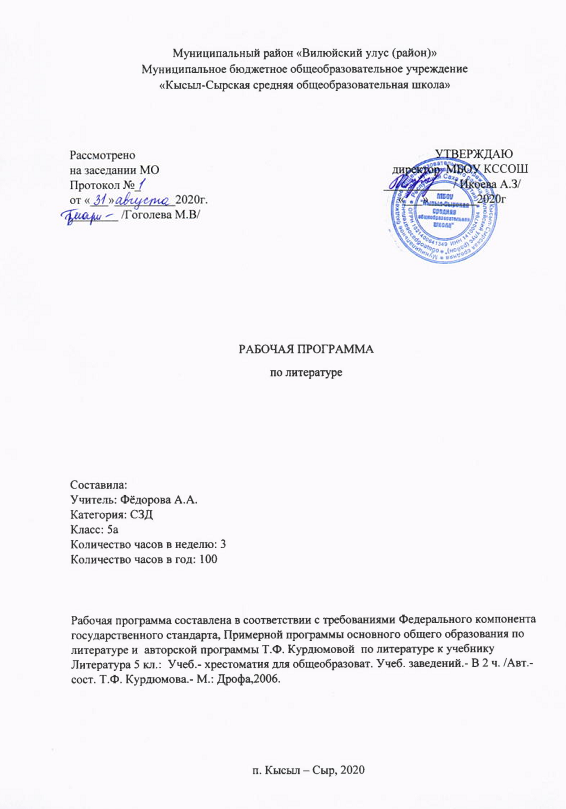 ПОЯСНИТЕЛЬНАЯ ЗАПИСКАДанная рабочая программа по литературе ориентирована на учащихся 5 класса и реализуется на основе следующих документов:Федеральный закон от 29 декабря 2012 г. N 273-ФЗ "Об образовании в Российской Федерации».СанПиН 2.4.2.2821-10 "Санитарно-эпидемиологические требования к условиям и организации обучения в общеобразовательных учреждениях", утвержденный постановлением Главного государственного санитарного врача РФ от 29 декабря 2010 г. N 189.Приказ    Министерства    образования    и    науки     РФ     от     30     августа     2013 г.     N 1015     "Об утверждении Порядка организации и осуществления образовательной деятельности по основным общеобразовательным программам - образовательным программам среднего общего образования" с изменениями и дополнениями от: 13 декабря 2013 г., 28 мая 2014 г., 17 июля 2015 г., 1 марта, 10 июня 2019 г.Приказ Министерства образования и науки РФ от 17 мая 2012 г. N 413 "Об утверждении федерального государственного образовательного стандарта среднего общего образования" в редакции от 29.06.2017 N 613.Примерная основная образовательная программа среднего общего образования, одобренная Федеральным учебно-методическим объединением по общему образованию (Протокол заседания от 28.06.2016 №2/16-з).Постановление Главного государственного санитарного врача РФ от 30.06.2020 г. «Об утверждении санитарно-эпидемиологических правил СП 3.1/2.4 3598-20».ФЗ от 30.06.2007 г. № 120-ФЗ «О внесении изменений в отдельные законодательные акты Российской Федерации по вопросу о гражданах с ограниченными возможностями здоровья» (ред. от 02.07.2013);Постановление Главного государственного санитарного врача РФ от 10.07.2015 №26 «Об утверждении СанПиН 2.4.2.3286-15 «Санитарно-эпидемиологические требования к условиям и организации обучения и воспитания в организациях, осуществляющих образовательную деятельность по адаптированным основным общеобразовательным программам для обучающихся с ограниченными возможностями здоровья»;Приказ Минпросвещения России от 28.12.2018 N 345 "О федеральном перечне учебников, рекомендуемых к использованию при реализации имеющих государственную аккредитацию с изменениями от 8 мая 2019 г. № 233, от 22 ноября 2019 г. № 632, от 18 декабря 2019 г. № 695, от 18 мая 2020 г. №249.Приказ Министерства образования и науки РС(Я) № 01-03/309 от 11.05.2020г. «Об организации образовательного процесса в условиях режима повышенной готовности на территории РС(Я) и мерах по противодействию распространения новой коронавирусной инфекции (COVID-19);Закон Республики Саха Саха (Якутия) «Об образовании в Республике Саха (Якутия)», принят Государственным собранием (Ил Тумэн) РС(Я) 15.12.2014 1401-3 № 359-V;Устав МБОУ «Кысыл-Сырской СОШ».Учебный план МБОУ «Кысыл-Сырская СОШ» на 2020-21 у.г.Приказ № 101 от 28.08.2020г. МБОУ КССОШ «Об утверждении УМК на 2020-2021 учебный год»Программой на изучение литературы отводится 3 часа в неделю, что составляет 105 часов в учебный год. Но в соответствии с календарным учебным графиком на 2020-21 у.г. и расписание уроков на 2020-21 у.г. МБОУ «Кысыл-Сырская СОШ», 5 уроков совпадают с праздничными днями (понедельник 08.03.21, 03.05.21, 10.05.21. вторник 23.03.21г., 27.04.21г.) поэтому программа рассчитана на 100 ч.Планируемые результаты обучения предметаЛичностные:•	воспитание российской гражданской идентичности: патриотизма, уважения к Отечеству, прошлое и настоящее многонационального народа России; осознание своей этнической принадлежности, знание истории, языка, культуры своего народа, своего края, основ культурного наследия народов России и человечества; усвоение гуманистических, демократических и традиционных ценностей многонационального российского общества; воспитание чувства ответственности и долга перед Родиной;•	формирование ответственного отношения к учению, готовности и способности обучающихся к саморазвитию и самообразованию на основе мотивации к обучению и познанию,  осознанному выбору и построению дальнейшей индивидуальной траектории образования на базе ориентировки в мире профессий и профессиональных предпочтений, с учётом устойчивых познавательных интересов, а также на основе формирования уважительного отношения к труду, развития опыта участия в социально значимом труде; •	формирование целостного мировоззрения, соответствующего современному уровню развития науки и общественной практики, учитывающего социальное, культурное, языковое, духовное многообразие современного мира;•	формирование осознанного, уважительного и доброжелательного отношения к другому человеку, его мнению, мировоззрению, культуре, языку, вере, гражданской позиции, к истории, культуре, религии, традициям, языкам, ценностям народов России и народов мира; готовности и способности вести диалог с другими людьми и достигать в нём взаимопонимания; •	освоение социальных норм, правил поведения, ролей и форм социальной жизни в группах и сообществах, включая взрослые и социальные сообщества; участие в школьном самоуправлении и  общественной жизни в пределах возрастных компетенций с учётом региональных, этнокультурных, социальных и экономических особенностей; •	развитие морального сознания и компетентности в решении моральных проблем на основе личностного выбора, формирование нравственных чувств и нравственного поведения, осознанного и ответственного отношения к собственным поступкам; •	формирование коммуникативной компетентности в общении и  сотрудничестве со сверстниками, детьми старшего и младшего возраста, взрослыми в процессе образовательной, общественно полезной, учебно-исследовательской, творческой и других видов деятельности;•	формирование ценности  здорового и безопасного образа жизни; усвоение правил индивидуального и коллективного безопасного поведения в чрезвычайных ситуациях, угрожающих жизни и здоровью людей, правил поведения на транспорте и на дорогах;•	формирование основ экологической культуры соответствующей современному уровню экологического мышления, развитие опыта экологически ориентированной рефлексивно-оценочной и практической  деятельности в жизненных ситуациях;•	осознание значения семьи в жизни человека и общества, принятие ценности семейной жизни, уважительное и заботливое отношение к членам своей семьи;•	развитие эстетического сознания через освоение художественного наследия народов России и мира,  творческой деятельности эстетического характера.Метапредметные результаты изучения литературы в основной школе:•	умение самостоятельно определять цели своего обучения, ставить и формулировать для себя новые задачи в учёбе и познавательной деятельности, развивать мотивы и интересы своей познавательной деятельности; •	умение самостоятельно планировать пути  достижения целей,  в том числе альтернативные,  осознанно выбирать  наиболее эффективные способы решения учебных и познавательных задач;•	умение соотносить свои действия с планируемыми результатами, осуществлять контроль своей деятельности в процессе достижения результата, определять способы  действий в рамках предложенных условий и требований, корректировать свои действия в соответствии с изменяющейся ситуацией; •	умение оценивать правильность выполнения учебной задачи,  собственные возможности её решения;•	владение основами самоконтроля, самооценки, принятия решений и осуществления осознанного выбора в учебной и познавательной деятельности;•	умение  определять понятия, создавать обобщения, устанавливать аналогии, классифицировать,   самостоятельно выбирать основания и критерии для классификации, устанавливать причинно-следственные связи, строить  логическое рассуждение, умозаключение (индуктивное, дедуктивное  и по аналогии) и делать выводы;•	умение создавать, применять и преобразовывать знаки и символы, модели и схемы для решения учебных и познавательных задач;•	смысловое чтение; •	умение организовывать  учебное сотрудничество и совместную деятельность с учителем и сверстниками;   работать индивидуально и в группе: находить общее решение и разрешать конфликты на основе согласования позиций и учёта интересов;  формулировать, аргументировать и отстаивать своё мнение; •	умение осознанно использовать речевые средства в соответствии с задачей коммуникации для выражения своих чувств, мыслей и потребностей; планирования и регуляции своей деятельности;  владение устной и письменной речью, монологической контекстной речью; •	формирование и развитие компетентности в области использования информационно-коммуникационных технологий (далее ИКТ– компетенции);Предметные результаты по литературе выражаются в следующем:•	понимание ключевых проблем изученных произведений русского фольклора и фольклора других народов; древнерусской литературы, литературы 18 века, русских писателей 19-20 веков, литературы народов России и зарубежной литературы;•	понимание связи литературных произведений с эпохой их написания, выявление заложенных в них вневременных, непреходящих нравственных ценностей и их  современного звучания;•	умение анализировать литературное произведение: определять его принадлежность к одному из литературных родов и жанров; понимать и формулировать тему, идею, нравственный пафос литературного произведения; характеризовать его героев, сопоставлять героев одного или нескольких произведений;•	определять в произведении элементов сюжета, композиции, изобразительно — выразительных средств языка, понимание их роли в раскрытии идейно — художественного содержания произведения (элементы филологического анализа); владение элементарной литературоведческой терминологией при анализе литературного произведения;•	приобщение к духовно — нравственным ценностям русской литературы и культуры, сопоставление их с духовно — нравственными ценностями других народов;•	формулирование собственного отношения к произведениям литературы, их оценке;•	собственная интерпретация (в отдельных случаях) изученных литературных произведений;•	понимание авторской позиции и своё отношение к ней;•	восприятие на слух литературных произведений разных жанров, осмысленное чтение и адекватное восприятие;•	умение пересказывать прозаические произведения или их отрывки с использованием образных средств русского языка и цитат из текста, отвечать на вопросы по прослушанному или прочитанному тексту, создавать устные монологические высказывания разного типа, вести диалог;•	написание изложений и сочинений на темы, связанные с тематикой, проблематикой изученных произведений; классные и домашние творческие работы, рефераты на литературные и общекультурные темы;•	понимание образной природы литературы как явления словесного искусства; эстетическое восприятие произведений литературы; формирование эстетического вкуса;•	понимание русского слова в его эстетической функции, роли изобразительно — выразительных языковых средств в создании художественных образов литературных произведений.Обучение учащихся с ОВЗВ 5 «а» классе обучаются дети, имеющие ограниченные возможности здоровья. По заключению Улусной психолого-медико педагогической комиссии, такие дети обучаются по адаптированной программе в условиях образовательного учреждения:Сташевская Алиса Александровна, Литвинов Олег Артурович - Обучение по адаптированной образовательной программе ФГОС ООО с индивидуальным подходом учителей-предметников с ориентиром на ФГОС ОВЗ) для обучения детей с ТНР вариант 5.1 (Пр. № 166 от 07.05.2019 г.)Для данной категории обучающихся характерны: Затруднения в усвоении учебной программы.Сниженный уровень познавательной деятельности.Недостаточная сформированность предпосылок к усвоению новых знаний и предметных понятий.Отсутствие у большинства обучающихся словесно-логической памяти.Затруднённость  мыслительных операций: мышление, память, внимание, восприятие.Отсутствие умения самостоятельно сравнивать, обобщать, классифицировать новый учебный материал без специальной педагогической поддержки.Затруднения мелкой ручной моторики и эмоциональной сферы.Для таких учащихся используются  различные приёмы и формы работы на уроке: задания с опорой на несколько анализаторов, дозировка учебного материала, поэтапная подача учебного материала, применение информационно-коммуникативных технологий. Данный вид работы является наиболее эффективным при изучении нового  материала, а также для восполнения пробелов в знаниях учащихся с задержкой психического развития.Результаты освоения обучающимися с ОВЗ АООП оцениваются как итоговые на момент завершения основного общего образования. Освоение  рабочей программы обеспечивает достижение обучающимися с задержкой психического развития трех видов результатов: личностных, метапредметных и предметных.                                                 Основное содержание программыВВЕДЕНИЕ (1Ч) Литература – искусство слова.Искусство как одна из форм освоения мира. Происхождение литературы. Роль литературы в образовании и воспитании человека. Искусство слова как наиболее совершенная форма человеческой речи. Особенности художественного слова. Тропы и фигуры художественной речи: эпитет, метафора, сравнение, риторическое обращение, риторический вопрос и др.Уроки литературы. Труд писателя и труд читателя. Работа ученика с художественным текстом как школа читательского мастерства. Знания и умения читателя. Ученик как слушатель, как читатель и как исполнитель — чтец художественного текста.Т е о р и я.  Литература как искусство слова и другие виды искусств. Общее понятие о тропах и фигурах в художественном слове.МИФЫ (4 Ч)Мифы народов мираМиф как форма познания и эстетического освоения окружающего мира. Мифы разных времен и разных народов. Календарные мифы и календарные праздники. Связь мифов с ритуалами. Масленица, народные обычаи, связанные с этим праздником. Яркость поэтического изображения природы и Вселенной в мифах. Персонажи славянской мифологии.Т е о р и я.  Мифы.ФОЛЬКЛОР (13Ч)Устное народное творчество (фольклор) (1 Ч)Богатство отражения мира в произведениях фольклора. Жанровое многообразие фольклорных произведений. Детский фольклор. Национальное восприятие мира, отраженное в фольклоре. Эстетическое совершенство произведений русского фольклора.Т е о р и я.  Фольклор. Жанры фольклора. Детский фольклор.Русские народные сказки(3 Ч)Сказка как популярный жанр народного творчества. Нравственная взыскательность и эстетическое совершенство народных сказок. Рассказчики и слушатели сказок.«Ц а р е в н а - л я г у ш к а».  Волшебные превращения героини. Василиса Премудрая и Иван-Царевич. Роковая ошибка героя и стремление добиться перелома в судьбе. Способность героев волшебной сказки преодолевать препятствия и добиваться победы. Волшебные помощники. Характер отражения реальной жизни в волшебной сказке. Народные идеалы в сюжете и образах сказки. Художественное совершенство сказок. Любимое число сказок (троекратное повторение).Народные сказки в творчестве художников (В. М. Васнецов, И. А. Билибин и др.)Т е о р и я.  Художественные особенности волшебной сказки: волшебный сюжет, волшебные герои, яркость языка.Сказки народов мира (2Ч)Отражение полноты жизни в сказках народов мира. Утверждение нравственных идеалов в лучших сказках разных народов. Смелость, трудолюбие, честность, доброта, находчивость, изобретательность как главные достоинства героев сказок.Т е о р и я.  Сюжет сказки и реальная жизнь.«Т ы с я ч а  и  о д н а  н о ч ь»  («Путешествия Синдбада-морехода»). «Тысяча и одна ночь» — сборник народных сказок. «Путешествия Синдбада-морехода» — сказки об освоении незнакомого мира. Стремление Синдбада познать тайны далеких стран — причина его путешествий и приключений.Т е о р и я.  Путешествие как жанр.Малые жанры фольклора (4 Ч)Разнообразие малых жанров фольклора. Пословица, поговорка, загадка, анекдот, песня, частушка как наиболее популярные малые жанры фольклора. Детский фольклор.Использование малых форм фольклора в других его жанрах и в авторской литературе. Активная роль малых жанров фольклора в современной устной и письменной речи.Т е о р и я.  Малые жанры фольклора. Лаконизм и эмоциональная выразительность малых жанров фольклора.Пословицы. Поговорки. Богатство и разнообразие тематики, форм и способов включения пословиц и поговорок в живую речь и в тексты художественных произведений. Отличие пословиц от поговорок по роли в речи и по завершенности мысли. Связь с другими жанрами фольклора. Процесс постоянного обогащения речи малыми формами фольклора.Т е о р и я.  Пословица. Поговорка. Отличительные особенности. Афоризм.Загадки. Загадка как один из видов фольклора и как древнейшая форма «тестов» на сообразительность. Особенности процесса создания загадок: роль метафоры и сравнения в их создании. Процесс поиска отгадки. Типы и циклы загадок. Роль и место загадки в фольклоре и в современной литературе.Т е о р и я.  Загадка и особенности ее строения. Отгадка.Анекдот. Анекдот как один из малых жанров фольклора. Популярность анекдота. Рождение анекдотов. Герои и сюжеты анекдотов. Циклы анекдотов. Судьба анекдота в устной речи и в литературе.Т е о р и я.  Анекдот.Причины создания произведений, сочетающих разные жанры:  С к а з к а -з а г а д к а,  С к а з к а - а н е к д о т.Песни. Частушки. Песня как форма словесно-музыкального искусства. Виды народных песен, их тематика. Одна из самых поздних форм песенного фольклора — частушка. Стих и мелодия в песне и частушке. Причины популярности этих жанров.Т е о р и я.  Песня. Частушка. Музыка в произведениях фольклора.Русский народный театр (3 Ч)Народный театр в истории русской культуры. Кукольный театр русских ярмарок и гуляний. Самый популярный герой кукольных пьес — озорник Петрушка. Синкретический характер представлений народного театра. Тесная связь народного театра с другими формами фольклора; насыщенность народных пьес малыми формами фольклора.Т е о р и я.  Театр. Сцена. Пьеса. Особенности построения и оформления драматического произведения: акт, действие, явление; мизансцена; декорация.«О з о р н и к  П е т р у ш к а».  Пьесы о Петрушке и их сюжеты. Петрушка и другие герои пьесы. Острота столкновения Петрушки и его врагов. Стремительность развития действия и яркость диалогов. Насыщенность пьесы малыми жанрами фольклора. Особенности кукольного театра.Т е о р и я.  Диалог, реплика, ремарка.М е т о д и к а.  При изучении фольклора важно учитывать, что эти произведения долгое время существовали только в устной форме. Поэтому их изучение предполагает активное использование звучащей речи, а там, где это представляется возможным, обращение к импровизации.ЛИТЕРАТУРА XIX ВЕКА (31 Ч)Русская классическая литература XIX векаСлавные имена русских писателей XIX в. Популярность русской классики. Золотой век русской поэзии.Т е о р и я.  Классика. Классическое произведение.И. А. Крылов.  «С в и н ь я  п о д  Д у б о м»,  «О с е л  и  М у ж и к».  Расцвет русской басни в начале XIX в. Великий баснописец Крылов. Обличение воинствующего невежества в баснях Крылова. Невежа и невежда. Злободневность морали басни «Свинья под Дубом». Герои басен. Мораль басен. Афоризмы из текста басен. Басня и ее читатели.Т е о р и я.  Басня. Аллегория. Олицетворение. Сюжет и мораль басни.А. С. Пушкин.  «Н я н е»,  «З и м н е е  у т р о»,  «З и м н и й  в е ч е р»,  «Б е с ы».  Детство и юность поэта. Начало творческого пути. Родная природа в лирике поэта. Сказки Пушкина (повторение изученного в начальной школе).«Р у с л а н  и  Л ю д м и л а».  Связь пролога к поэме с русскими народными сказками. Фантастические события сюжета. Руслан, его друзья и помощники, соперники и враги. Людмила — героиня поэмы. Волшебник Черномор и его злодеяния. Поражение злых сил. Яркость сказочных описаний. Особенности стиха поэмы. Поэма в других видах искусства. Иллюстрации к поэме. Опера М. И. Глинки.Т е о р и я.  Поэма. Сюжет поэмы. Стопа. Двусложный стихотворный размер — ямб.М. Ю. Лермонтов. «И  в и ж у  я  с е б я  р е б е н к о м...»,  «П а р у с»,  «Л и с т о к»,  «И з  Г ё т е»  («Горные вершины...»). Детство поэта. Родное гнездо — Тарханы. Начало творчества. Воспоминания о детстве в лирике поэта. Начало творчества. Стихотворения, в которых отражено отношение поэта к окружающему миру.Т е о р и я.  Рифма.Н. В. Гоголь.  «П р о п а в ш а я  г р а м о т а»  или  «Н о ч ь  п е р е д  Р о ж д е с т в о м».  Детство и юность Гоголя. Цикл повестей «Вечера на хуторе близ Диканьки». Забавные истории, близкие народным сказкам, поверьям, быличкам, как основа сюжетов повестей Гоголя. Словари, которые Гоголь создавал для своих читателей. Сюжет и герои повести. Язык повести.Т е о р и я.  Поверье. Быличка.И. С. Тургенев.  «М у м у».  Детство в Спасском-Лутовинове. История создания рассказа. Сюжет и герои рассказа. Богатырский облик и нравственная чистота Герасима. Герасим и барыня. Герасим и дворня. Причины самовольного возвращения героя в родную деревню. Роль пейзажа в сюжете рассказа. Ритм прозы Тургенева (описание пути Герасима в родную деревню).Т е о р и я.  Портрет. Связь между внешним обликом и поступками героя.Поэтический образ РодиныИ. С. Никитин.  «Р у с ь»;  М. Ю. Лермонтов.  «М о с к в а,  М о с к в а!  л ю б л ю  т е б я,  к а к  с ы н...»  (из поэмы «Сашка»); А. В. Кольцов.  «П е с н я  п а х а р я»;  А. К. Толстой.  «К р а й  т ы  м о й,  р о д и м ы й  к р а й...»; Н. А. Некрасов.  «С о л о в ь и»;  Ф. И. Тютчев.  «В е с е н н я я  г р о з а»,  «Л е т н и й  в е ч е р»,  «Е с т ь  в  о с е н и  п е р в о н а ч а л ь н о й...»,  «Л и с т ь я»;  А. А. Фет.  «В е с е н н и й  д о ж д ь»,  «Л е т н и й  в е ч е р  т и х  и  я с е н...»,  «У ч и с ь  у  н и х — у  д у б а,  у  б е р е з ы...»,  «Я  п р и ш е л  к  т е б е  с  п р и в е т о м...».  Автор и его отношение к природе в строках лирических стихов.Т е о р и я.  Двусложные размеры стиха — ямб и хорей.М е т о д и к а.  Возможна композиция из двух уроков по этим темам или урок-концерт с этими и другими стихотворениями.Героическое прошлое РоссииМ. Ю. Лермонтов.  «Б о р о д и н о».  Патриотическая тема в стихотворениях о войне 1812 г. «Бородино»: композиция и герои произведения. Образ старого солдата. Рассказ-монолог старого солдата о знаменитой битве. Молодой солдат как слушатель. Автор и его оценка героев и событий.Т е о р и я.  Строфа. Монолог и диалог в стихотворном произведении.Л. Н. Толстой.  «П е т я  Р о с т о в»  (отрывки из романа-эпопеи «Война и мир»). Роман-эпопея «Война и мир». Партизанская война на страницах романа-эпопеи и ее герои. Петя Ростов в партизанском отряде. Петя в разведке. Последний бой и героическая гибель как кульминация подвига.Т е о р и я.  Роман-эпопея. Эпизод (фрагмент) как элемент развития сюжета.М. А. Булгаков.  «П е т я  Р о с т о в»  (отрывок из инсценировки романа-эпопеи «Война и мир» Л. Н. Толстого). Петя Ростов в партизанском отряде. Точное сохранение в инсценировке эпизодов партизанской войны из романа-эпопеи. Диалог в инсценировке.Т е о р и я.  Инсценировка прозаического произведения.М е т о д и к а.  Сопоставление прозаического текста и его инсценировки — возможность освоения особенностей и характера творческого взаимодействия различных жанров.ЛИТЕРАТУРА XX ВЕКА (33 Ч)Век XIX и век XX. Связь вековНеразрывная связь русской литературы XIX и XX вв. Богатство литературы XX в. Авторы, произведения и герои XX столетия. Сохранение культурных традиций в литературе XX века. Память о А. С. Пушкине в литературе XX в.: И. А. Бунин.  «26-е  м а я»;  А. А. Ахматова.  «В  Ц а р с к о м  С е л е»;  В. А. Рождественский.  «П а м я т н и к  ю н о ш е  П у ш к и н у»;  К. Д. Бальмонт.  «П у ш к и н»;  П. Г. Антокольский.  «Б е с с м е р т и е»  и другие стихотворения, посвященные великому поэту (по выбору учителя и учащихся).Т е о р и я.  Темы лирики.М е т о д и к а.  Возможен урок-концерт с чтением стихотворений, изученных в начальной школе. Возможно лишь частичное использование этих текстов во вступительной беседе по теме.Литературные сказки писателей XIX—XX вековСказка как постоянно живой и вечно новый жанр. Расцвет сказки в XX в. Сказки писателей-ученых.М е т о д и к а.  При изучении сказок писателей возможен самостоятельный выбор сказок и использование сочетания домашнего чтения и обобщающих уроков по его итогам. Можно использовать сопоставление народных сказок и их литературных обработок («Волшебное кольцо» и др.).А. П. Платонов.  «В о л ш е б н о е  к о л ь ц о».  Любовь автора к фольклору. Народная сказка «Волшебное кольцо». Герой сказки Платонова — Семен и его друзья: кошка, собака и змея. Победа дружбы и справедливости над жадностью и корыстью. Сохранение примет народной сказки и яркость собственной стилистики автора.Сказка в переработке Б. В. Шергина (вариант сопоставления).Т е о р и я.  Фольклорная и литературная сказки.Х. К. Андерсен.  «С н е ж н а я  к о р о л е в а».  Слово о писателе. Сюжет сказки из семи рассказов. Роль Снежной королевы в развитии событий сказки. Герои сказки — Герда и Кай. Дружба, верность, коварство, жестокость и предательство в сюжете сказки. Победа Герды в неравной борьбе. Мастерство писателя в построении сюжета и создании характеров. «Снежная королева» в театре, кино.Т е о р и я.  Композиция и сюжет большого произведения.Дж. Родари.  «С к а з к и  п о  т е л е ф о н у».  Джанни Родари — любимец многих поколений, юных читателей. «Сказки по телефону» — отклик на стремление людей XX в. к лаконизму и оперативности. Сказки, которые решают важные нравственные проблемы: «Страна без углов», «Человек, который купил Стокгольм», «Вопросы наизнанку», «Старые пословицы», «Про мышь, которая ела кошек», «Война колоколов» и др. Стремительные сюжеты и активные герои. Современный подход к традиционным сюжетам. Лаконизм и афористичность повествования как характерная черта «Сказок по телефону».Т е о р и я.  Лаконизм как один из способов организации художественного текста. Его особенности и достоинства.Л. Кэрролл.  «А л и с а  в  с т р а н е  ч у д е с».  Сказка ученого Льюиса Кэрролла и ее перевод-обработка В. В. Набокова:  «А н я  в  с т р а н е  ч у д е с».  Алиса (она же Аня) — героиня сказки. Любознательность героини и ее способность к быстрым решениям и необычным поступкам. Чудо и парадокс на страницах сказки ученого. Сказка ученого для детей и для взрослых.Т е о р и я.  Парадокс.Дж. Р. Толкиен.  «Х о б б и т,  и л и  Т у д а  и  о б р а т н о».  Джон Роналд Руэл Толкиен — один из самых читаемых в мире авторов второй половины XX в. Смысл двойного названия повести «Хоббит, или Туда и обратно». Сказочная страна. Герои повести: Бильбо, Гэндальф и другие. Ожесточенность битвы добра со злом. Нравственные принципы, утверждаемые автором. Многочисленные исследования, которые созданы в разных странах, о выдуманной писателем стране. Связь его Средиземья с фольклором. Малые формы фольклора (загадки) на страницах произведения. Новый жанр в литературах мира — фэнтези.Т е о р и я.  Фэнтези как жанр.М е т о д и к а.  При изучении сказок писателей можно использовать уроки-сопоставления «как с народными сказками, так и сопоставления вариантов их литературных переработок.Проза русских писателей начала XX векаИ. С. Шмелев.  «К а к  я  в с т р е ч а л с я  с  Ч е х о в ы м.  З а  к а р а с я м и».  Встреча юных рыболовов с «бледнолицым братом» — Антоном Чеховым на пруду в Замоскворечье. Облик и поведение писателя в восприятии его спутника. Двойное название рассказа.Т е о р и я.  Название произведения.А. И. Куприн.  «М о й  п о л е т»,  «Ч у д е с н ы й  д о к т о р».«М о й  п о л е т».  Автобиографический очерк и его герои. Полет одного из первых русских летчиков — Заикина с Куприным над Одессой. Отвага и решительность героев.«Ч у д е с н ы й  д о к т о р».  Рождественский рассказ о добром докторе.Т е о р и я.  Очерк.Е. И. Замятин.  «О г н е н н о е  “А”».  Корабел, инженер, писатель Евгений Замятин. Рассказ о мечте подростков начала века. Герой рассказа как читатель. Сюжет, который рожден прочитанной книгой. Комическая развязка.Т е о р и я.  Рассказ.М е т о д и к а.  Авторы начала XX в., включенные в этот перечень, могут быть использованы при обращении к литературе XX в. в рассказе-обзоре литературы этого века в ходе урока-обсуждения самостоятельно прочитанных произведений.Поэтический образ Родины в лирике и прозе XX векаА. А. Блок.  «Н а  л у г у»,  «В о р о н а»;  И. А. Бунин.  «С к а з к а»,  «К а н а р е й к а»;  К. Д. Бальмонт.  «С н е ж и н к а»,  «Ф е й н ы е  с к а з к и»  («У чудищ», «Осень»); С. А. Есенин.  «П о р о ш а»,  «Н о ч ь», «З а м е т а е т  п у р г а...»,  «Ч е р е м у х а»; М. М. Пришвин.  «В р е м е н а  г о д а»  (фрагменты); Н. А. Заболоцкий.  «О т т е п е л ь»;  Д. К. Кедрин.  «С к и н у л о  к а ф т а н  з е л е н ы й  л е т о...»;  Н. М. Рубцов.  «З в е з д а  п о л е й»,  «Л и с т ь я  о с е н н и е»,  «В  г о р н и ц е»  и другие стихотворные и прозаические произведения о красе родной земли (по выбору). Чувство привязанности к окружающему человека миру природы. Точность и неожиданность взгляда на мир в стихотворениях поэтов. Отражение красоты природы. Бережное отношение к живой природе и стремление ее защитить. Художественные приемы и музыка стиха. Изучение произведений разных авторов как своеобразного калейдоскопа мгновенных поэтических зарисовок живых картин природы. Эстетическое совершенство этих зарисовок.Мир наших братьев меньшихЛюбовь и сострадание ко всему живому. Осуждение человеческой жестокости к братьям меньшим.С. А. Есенин.  «П е с н ь  о  с о б а к е»;  В. В. Маяковский.  «Х о р о ш е е  о т н о ш е н и е  к  л о ш а д я м».  Произведения писателей и поэтов обо всем живом объединяют мир вокруг нас в единое пространство. Гуманное отношение человека к природе и животным.В беседах о друзьях наших меньших активно использовать самостоятельное чтение таких произведений, как «Белый клык» Дж. Лондона, рассказы Э. Сетона-Томпсона, «Жизнь Трезора» В. П. Астафьева, «Арктур — гончий пес» Ю. П. Казакова и др.Т е о р и я.  Лирическая проза.М е т о д и к а.  Целесообразна организация уроков-концертов с выбором текстов и их фрагментов по желанию учеников. При этом возможно использование произведений местных авторов. Урок можно назвать «Край ты мой, родимый край...» и в подготовке к нему использовать конкурс ученических произведений по этой тематике.Героическое прошлое РоссииА. И. Фатьянов.  «С о л о в ь и»;  А. Т. Твардовский.  «Я  у б и т  п о д о  Р ж е в о м...»;  А. А. Ахматова.  «М у ж е с т в о»;  Р. Г. Гамзатов.  «Ж у р а в л и».  Стихи о Великой Отечественной войне. Стихи и песни, созданные на стихи поэтов и их популярность в годы Великой Отечественной войны и после нее. Чтение и исполнение произведений (по выбору).Т е о р и я.  Песня: слово и музыка в их единстве.М е т о д и к а.  Возможна организация урока-концерта.Современная литератураВ. П. Астафьев.  «В а с ю т к и н о  о з е р о».  Автобиографические произведения писателя о детских годах как произведения о формировании характера подростка в сибирской деревне. Васютка и его путешествие по осенней тайге. Путь от детского сочинения к рассказу писателя.Т е о р и я.  Автобиографический рассказ.Т. Янссон.  «П о с л е д н и й  в  м и р е  д р а к о н».  Писательница и художница Туве Янссон. Мир нарисованных и описанных в книгах сказочных героев, созданных писательницей и художником Туве Янссон. Мумми-тролли, хемули, снусмумрики и другие существа, которых придумала и нарисовала художница, как герои ее книг.Т е о р и я.  Литературная сказка и иллюстрация.М е т о д и к а.  На этом этапе необходимо подвести итоги наблюдений за сюжетом и композицией в художественных произведениях: выделить элементы построения произведения (завязка, кульминация, развязка); показать особенности композиции произведения.ПУТЕШЕСТВИЯ И ПРИКЛЮЧЕНИЯ (15 Ч)Покорение пространства и времениМ е т о д и к а.  Чтение и изучение последующих тем предполагает использование нескольких уроков, причем возможен выбор определенных произведений для обсуждения в классе после домашнего чтения. Такие уроки будут подготовкой к самостоятельному летнему чтению.Д. Дефо.  «Р о б и н з о н  К р у з о».  Жизнь талантливого писателя и энергичного купца Даниэля Дефо. Герой его книги — Робинзон. Характерные черты героя Дефо: способность не поддаваться обстоятельствам, мужество, стойкость, трудолюбие, оптимизм. Робинзон как нарицательное имя. Рождение термина «робинзонада».Т е о р и я.  «Робинзонада».Р. Э. Распэ.  «П р и к л ю ч е н и я  б а р о н а  М ю н х г а у з е н а».  Барон Мюнхгаузен и придуманные им истории. «Конь на крыше», «Волк, запряженный в сани», «Искры из глаз», «Удивительная охота» и др. Использование в «подлинных историях» иронии и гротеска, гиперболы и литоты.Т е о р и я.  Гротеск. Литота.М. Твен.  «П р и к л ю ч е н и я  Т о м а  С о й е р а».  Автобиографическая повесть и ее герои. Марк Твен — мастер занимательного и веселого повествования. Провинциальный американский Санкт-Петербург на Миссисипи и его обитатели. Том и Гек. Приключения подростков. Их смелость, авантюризм и неуемная фантазия. Бэкки Тэтчер.Т е о р и я.  Прототип.А. Линдгрен.  «П р и к л ю ч е н и я  К а л л е  Б л ю м к в и с т а».  Астрид Линдгрен и ее тезис: «Не хочу писать для взрослых!» Знакомые герои произведений писательницы: Карлсон, который живет на крыше, Пеппи Длинный чулок, Эмиль из Ланнеберги и другие. Три детективные повести о Калле Блюмквисте: «Калле Блюмквист играет», «Калле Блюмквист рискует» и «Калле Блюмквист и Расмус». События и приключения повести «Калле Блюмквист играет». Детективный сюжет повести. Калле и его друзья: Андерс и Ева-Лотта. Находчивость, энергия и изобретательность главного героя. Утверждение положительного идеала и нравственных ценностей в повести.Т е о р и я.  Трилогия. Детективный сюжет.М е т о д и к а.  Можно использовать специальный урок для обсуждения тех книг, которые увлекли кого-то из учеников для расширения круга чтения всего класса. В этот урок можно включить и материалы всей последующей темы — «Новая жизнь старых героев».Новая жизнь старых героевН. С. Гумилев.  «М а р к и з  д е  К а р а б а с»,  «О р е л  С и н д б а д а».  Образы знакомых сказок в стихах поэта XX в.Б. Лесьмян.  «Н о в ы е  п р и к л ю ч е н и я  С и н д б а д а - м о р е х о д а».  Синдбад XX в. в сказке польского классика. Знакомый герой в новом произведении. Что принес новый век в облик героя и события его жизни. Почему новый рассказ о старом герое признан классическим произведением польской литературы.Т е о р и я.  Новая жизнь героев художественных произведений. Что меняется и что сохраняется в сюжетах новых произведений о старых героях.ИТОГИ (4 Ч)Картина мира и художественное произведение. Сюжеты изученных произведений. Сюжет и герой. Герои книг вокруг нас. Чтение летом.М. Цветаева.  «К н и г и  в  к р а с н о м  п е р е п л е т е».  Советы поэта и собственные вкусы и пристрастия учеников-читателей в организации летнего чтения.М е т о д и к а.  Обзор книг для самостоятельного летнего чтения с включением произведений курса следующего класса.Тематическое планирование№РазделКол.часТемаДата п/пДата п/фПримечание1 четверть – 9 недель (26 часов)1 четверть – 9 недель (26 часов)1 четверть – 9 недель (26 часов)1 четверть – 9 недель (26 часов)1 четверть – 9 недель (26 часов)1 четверть – 9 недель (26 часов)1 четверть – 9 недель (26 часов)1             Введение 1ч1Литература как искусство слова.01.092МИФЫ 4 ч1Мифы народов мира.04.0931Календарные мифы. «Масленица».07.0941Древнегреческие мифы. Знакомство с мифами о Геракле. Миф «Золотые яблоки Гесперид».08.0951Вн.чт. Викторина. Мифы древней Греции.11.096УСТНОЕ НАРОДНОЕ ТВОРЧЕСТВО  13ч1Русские народные сказки. Виды сказок.14.0971«Царевна-лягушка» как волшебная сказка. Сюжет и его особенности.15.0981«Царевна – лягушка». Образ Василисы Премудрой.18.0991Р.Р. Мастерская слова. Пишем сказку.21.09101Сказки народов мира. «Тысяча и одна ночь». «Путешествия Синдбада-морехода».22.09111Сказки народов мира.  «Путешествия Синдбада-морехода».25.09121Малые жанры фольклора, их разнообразие. Пословицы и поговорки.28.09131Загадки. Типы и циклы загадок. Сказка-загадка.29.09141Анекдот. Циклы анекдотов. Сказка-анекдот.02.10151Песни. Частушки. Виды народных песен.05.10161Русский народный театр. Народная драма «Озорник Петрушка».06.10171Русский народный театр. Народная драма «Озорник Петрушка».09.10181Итоговый урок по фольклору.12.1019Русская литература XIX века  29ч1И.А.Крылов – великий баснописец. Понятие о басне как жанре.13.10201«Свинья под дубом», «Осел и мужик».16.10211Р.Р.Конкурс на лучшее исполнение басни.19.10221А.С.Пушкин.  Страницы биографии.20.10231«Руслан и Людмила». История создания. Пролог.«Руслан и Людмила». Первая песнь. Поступки и судьба героев.23.10241Песни вторая и третья. Судьбы новых героев поэмы.Автор в поэме. Пейзаж. Интерьер Поэма в живописи и музыке.26.10251Лирика Пушкина. Любимые строки Пушкина.27.10261Двусложные размеры стиха.30.102 четверть – 7 недель (21 час)2 четверть – 7 недель (21 час)2 четверть – 7 недель (21 час)2 четверть – 7 недель (21 час)2 четверть – 7 недель (21 час)2 четверть – 7 недель (21 час)2 четверть – 7 недель (21 час)271 Урок-зачет. Чтение наизусть стихотворений Пушкина.09.11281М.Ю.Лермонтов. Страницы биографии. Стихотворения «Парус», «Листок», «Из Гёте».10.11291Р.Р.Чтение стихотворений М.Ю.Лермонтова наизусть.13.11301Н.В.Гоголь. Слово о писателе. Сборник «Вечера на хуторе близ Диканьки».16.11311«Пропавшая грамота». Герой повести и его поиски пропавшей грамоты. 17.11321«Пропавшая грамота». Герой повести и его поиски пропавшей грамоты. Мастерство описания и повествования.20.11331И.С.Тургенев. Детство писателя.«Муму». Сюжет и герои рассказа.23.11341Герасим и барыня. Герасим и дворня. Роль пейзажа в сюжете рассказа.24.11351Герасим и Муму. Счастливый год.27.11361Р.р. Мастерство Тургенева в создании портрета, пейзажа, описании интерьера30.11371Р/Р. Сочинение 01.12381Поэтический образ Родины.04.12391Р.р. Ритм. Стихотворная речь и стихотворные размеры.07.12401Р.Р.Анализ и чтение наизусть одного из стихотворений.08.1241Героическое прошлое России. 1Героическое прошлое России. М.Ю.Лермонтов «Бородино»: построение и сюжет.11.12421М.Ю.Лермонтов «Бородино»: построение и сюжет.14.12431Л.Н.Толстой «Петя Ростов». Роль партизанского движения в Отечественной войне 1812г15.12441Л.Н.Толстой «Петя Ростов». 18.12451М.А. Булгаков «Петя Ростов» отрывок из инсценировки романа-эпопеи «Война и мир» Л.Н. Толстого21.12461Р.Р. Сочинение «Произведение затронувшее мою душу» по окончании 1 части учебника22.12471Контрольная работа за первое полугодие по окончании  1 части учебника.25.123 четверть – 10 недель (28 часов)3 четверть – 10 недель (28 часов)3 четверть – 10 недель (28 часов)3 четверть – 10 недель (28 часов)3 четверть – 10 недель (28 часов)3 четверть – 10 недель (28 часов)3 четверть – 10 недель (28 часов)481Итоговый урок по материалу 2 четверти11.0149Литература ХХ века 33ч1Связь веков. Стихи И.Бунина12.01501Связь веков. Стихи А.Ахматовой и др. поэтов.15.01511Литературные сказки XIX и XX веков. К.Паустовский «Рождение сказки».18.01521Х.К.Андерсена «Снежная королева». Сюжет, герои сказки19.01531Роль Снежной королевы в сказке22.01541Р/Р Сочинение по сказке Х.К.Андерсена «Снежная королева»25.01551А.П.Платонов «Волшебное кольцо». Сравнение с народной сказкой.26.01561А.П.Платонов «Волшебное кольцо». Сравнение с народной сказкой.29.01571Джанни Родари. «Сказки по телефону».01.02581Джанни Родари. «Сказки по телефону».02.02591Джанни Родари «Сказки по телефону» Создание классного сборника «Сказки по телефону». Защита сочинений05.02601Л.Кэролл «Алиса в стране чудес» и переработка В.Набокова «Аня в стране чудес».08.02611Л.Кэролл «Алиса в стране чудес» и переработка В.Набокова «Аня в стране чудес».09.02621Дж.Р.Р.Толкиен. «Хоббит, или Туда и обратно». Смысл двойного названия повести.12.02631Дж.Р.Р.Толкиен. «Хоббит, или Туда и обратно». Смысл двойного названия повести.15.0264Проза начала ХХ века.1И.С.Шмелев. «Как я встречался с Чеховым» («За карасями»).16.02651Автобиографический очерк А.И.Куприна «Мой полет».19.02661Е.Замятин. «Огненное «А». Сюжет, рожденный прочитанной книгой.22.02671Поэтический образ Родины. Отражение красоты природы в стихах и прозе. А.А. Блок, И.А.БУНИН  и др.26.02681Поэтический образ Родины. Отражение красоты природы в стихах и прозе. К.Д.БАЛЬМОНТ, С.Есенин.01.03691М.М.Пришвин «Времена года»02.03701Поэтический образ Родины. Отражение красоты природы в стихах и прозе. Н.А Заболоцкий, Д.Б.Кедрин, 05.03711Мир наших «братьев меньших» С.Есенин «Песня о собаке», В.Маяковский «Хорошее отношение к лошадям»09.03721Героическое прошлое России. Стихи о Великой Отечественной войне.12.03731Героическое прошлое России. Стихи о Великой Отечественной войне.15.03741Героическое прошлое России. Стихи о Великой Отечественной войне.Защита сборников посвященных ВОВ16.03751Современная литература.19.034 четверть – 9 недель (25 часов)4 четверть – 9 недель (25 часов)4 четверть – 9 недель (25 часов)4 четверть – 9 недель (25 часов)4 четверть – 9 недель (25 часов)4 четверть – 9 недель (25 часов)4 четверть – 9 недель (25 часов)761В.П.Астафьев Жизнь и творчество29.03771Герой рассказа «Васюткино озеро» и его поведение.30.03781Проверочная работа по рассказу«Васюткино озеро»02.04791Т. Янсон «Последний в мире дракон».05.04801Итоговая контрольная работа по разделу «Литература XX века»06.0481Путешествия и приключения 15ч1Д.Дефо «Робинзон Крузо».  09.04821Д.Дефо «Робинзон Крузо».  12.04831Д.Дефо «Робинзон Крузо».  13.04841Р.Э. Распэ. «Приключения барона Мюнхгаузена».16.04851Отличие рассказов «самого правдивого человека» от сказок.19.04861М.Твен «Приключения Тома Сойера». Том и Гек. Их смелость, авантюризм, неуемная фантазия.20.04871М.Твен «Приключения Тома Сойера». Том и Гек. Их смелость, авантюризм, неуемная фантазия.23.04881М.Твен «Приключения Тома Сойера». Том и Гек. Их смелость, авантюризм, неуемная фантазия.26.04891А.Линдгрен «Приключения Калле Блюмквиста».30.04901А.Линдгрен «Приключения Калле Блюмквиста».04.05911Новая жизнь знакомых героев.Н.С.Гумилев «Орел Синдбада»07.05921Новая жизнь знакомых героев.Б.Лесьялян «Новые приключения Синдбада».11.05931Повторение и систематизация знаний по курсу 5 класса14.05941Контрольная работа в рамках промежуточной аттестации.17.05951Р/Р. Сочинение Запомнившееся произведение по курсу 5 класса18.05961Теория литературы. Сюжет и композиция художественного произведения.21.05971Теория литературы. Сюжет и композиция художественного произведения.24.05981М.И.Цветаева. «Книги в красном переплёте»25.05991Повторение и разбор прочитанных произведений.28.051001Контрольный тест31.05